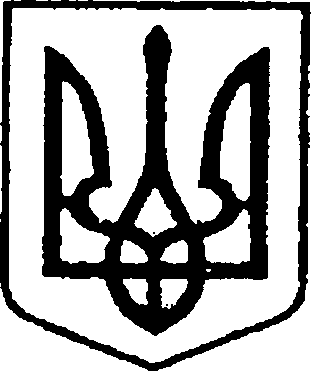 УКРАЇНАЧЕРНІГІВСЬКА ОБЛАСТЬН І Ж И Н С Ь К А    М І С Ь К А    Р А Д АВ И К О Н А В Ч И Й    К О М І Т Е ТР І Ш Е Н Н Явід 16 жовтня 2020 р.		м. Ніжин		                            №  370Про введення в дію рішення конкурсного комітету щодо визначення переможця конкурсу на автобусному маршруті загального користування № 7Відповідно до статей 30, 42, 59, 73 Закону України «Про місцеве самоврядування в Україні», Закону України «Про автомобільний транспорт», п.49 Порядку проведення конкурсу з перевезення пасажирів на автобусному маршруті загального користування, затвердженого постановою Кабінету Міністрів України від 03.12.2008 р. №1081, протоколу засідання конкурсного комітету по проведенню конкурсу з розгляду конкурсних пропозицій та прийняття рішень про визначення переможця конкурсу на автобусному маршруті загального користування по м. Ніжину від 25 вересня 2020 року, виконавчий комітет Ніжинської міської ради вирішив: 1. Затвердити рішення конкурсного комітету, викладеного у протоколі засідання конкурсного комітету по проведенню конкурсу з розгляду конкурсних пропозицій та прийняття рішень про визначення переможця конкурсу на автобусному маршруті загального користування по м. Ніжину від 25 вересня 2020 року на маршруті № 7 «ЗАТ «Ніфар» - залізничний вокзал» перевізника Товариство з обмеженою відповідальністю «Пассервіс». Ввести рішення конкурсного комітету в дію на маршруті № 7 з 14. 11. 2020 р.2. Міському голові підписати договір на перевезення пасажирів  автомобільним транспортом з Товариством з обмеженою відповідальністю «Пассервіс» згідно з обов’язковими та додатковими умовами конкурсу та додатковими умовами обслуговування маршруту.3. Надати право організатору пасажирських перевезень вносити зміни до договорів на перевезення пасажирів автомобільним транспортом, відповідно до письмової заяви перевізника щодо заміни автобусів на автобуси аналогічної або іншої марки з кращими параметрами комфортності, технічними характеристиками та іншими параметрами, що не погіршують конкурсні пропозиції. 4. Управлінню житлово-комунального господарства та будівництва Ніжинської міської ради (Кушніренко А. М.) оприлюднити дане рішення на офіційному сайті Ніжинської міської ради у 5-денний термін після його прийняття. 	5. Контроль за виконанням даного рішення покласти на першого заступника міського голови з питань діяльності виконавчих органів ради Олійника Г.М.Міський голова									А. В. Лінник